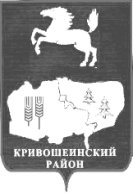 АДМИНИСТРАЦИЯ КРИВОШЕИНСКОГО РАЙОНАПОСТАНОВЛЕНИЕ07.08.2017                                                                                                              № 342              с. Кривошеино Томской областиО создании постоянно действующей комиссии по проведению аукционов, конкурсовна право заключения договоров аренды и  продажи в собственность физических и (или) юридических лиц муниципального имущества(в редакции постановлений Администрации Кривошеинского района от 17.08.2018 № 396, от 04.02.2020 № 65)В соответствии с Гражданским Кодексом РФ,  Земельным Кодеком РФ, Федеральным Законом от 21 декабря 2001 года № 178-ФЗ «О приватизации государственного и муниципального имущества», Постановлением Правительства РФ от 22.07.2002 года № 549 «Об утверждении Положений об организации продажи государственного или муниципального имущества посредством публичного предложения и без объявления цены»,  Приказом Федеральной Антимонопольной службы от 10.02.2010 г. № 67 «О порядке проведения конкурсов или аукционов на право заключения договоров аренды, договоров безвозмездного пользования, договоров доверительного управления имуществом, иных договоров, предусматривающих переход прав в отношении государственного или муниципального имущества, и перечне видов имущества, в отношении которого заключение указанных договоров  может осуществляться путём проведения торгов в форме конкурса»,Постановляю: 1.Утвердить состав постоянно действующей комиссии по проведению аукционов, конкурсов на право заключения договоров аренды и  продажи в собственность физических и (или) юридических лиц муниципального имущества в следующем составе: Сибиряков Дмитрий Викторович – Первый заместитель Главы Кривошеинского района - председатель комиссии;Идикеева Наталья Валерьевна - главный специалист по управлению муниципальным имуществом и земельным вопросам – секретарь комиссии.Члены комиссии: Ерохина Ирина Викентьевна – Руководитель  управления  финансов Администрации Кривошеинского района;Петроченко  Александр  Леонидович  –  главный специалист  по  муниципальному имуществу;Мельник Станислав Валентинович – главный специалист - юрисконсульт;Тыщик Эльмира Шайхулловна – Главный специалист по вопросам развития производства и предпринимательства.2.Постановление Администрации Кривошеинского района от  12.07.2012  № 370  «О создании постоянно действующей комиссии по проведению аукционов на право заключения договоров аренды на муниципальное имущество, по продаже муниципального имущества» (в редакции постановлений Администрации Кривошеинского района от 19.01.2016 № 5, от 05.10.2015 № 340) считать утратившим силу.3.Настоящее постановление вступает в силу с даты его подписания.         4.Настоящее постановление подлежит размещению на официальном сайте муниципального образования  Кривошеинский район в сети «Интернет» и в Сборнике нормативных актов Администрации Кривошеинского района.	5. Контроль за исполнением настоящего постановления возложить на Первого заместителя Главы Кривошеинского района.Глава Кривошеинского района	(Глава Администрации)			                 	                        С.А. ТайлашевПрокуратура, Сибиряков Д.В., Управление финансов, Липухин Н.Е., Курицына Р.Г., Костенко Н.В., Петроченко А.Л.Наталья Валерьевна Костенко (838251)2-11-81